WNIOSEKW SPRAWIE PRZYZNANIA ŚRODKÓW NA PODJĘCIE DZIAŁALNOŚCI GOSPODARCZEJ w ramach projektu „Aktywizacja osób młodych pozostających bez pracy w powiecie wyszkowskim (III)” współfinansowanego przez Unię Europejską ze środków Europejskiego Funduszu Społecznego w ramach Programu Operacyjnego Wiedza Edukacja Rozwój 2014-2020, Oś priorytetowa I Osoby młode na rynku pracy, Działanie 1.1 Wsparcie osób młodych pozostających bez pracy na regionalnym rynku pracy – projekty pozakonkursowe, Poddziałanie 1.1.1 Wsparcie udzielane z Europejskiego Funduszu Społecznego.Podstawa prawna:art. 46 ustawy z dnia 20 kwietnia 2004 r. o promocji zatrudnienia i instytucjach rynku pracy (Dz. U. z 2018r., poz. 1265 z późn. zm.);rozporządzenie Ministra Rodziny, Pracy i Polityki Społecznej z dnia 14 lipca 2017 r. w sprawie dokonywania z Funduszu Pracy refundacji kosztów wyposażenia lub doposażenia stanowiska pracy oraz przyznawania środków na podjęcie działalności gospodarczej  (Dz. U. z 2017 r., poz. 1380);rozporządzenie Komisji (UE) Nr 1407/2013 z dnia 18 grudnia 2013 r. w sprawie stosowania art. 107 i 108 Traktatu
o funkcjonowaniu Unii Europejskiej do pomocy de minimis (Dz. Urz. UE L 352 z 24.12.2013 r.).Rozporządzenie Ministra Infrastruktury i Rozwoju z dnia 2 lipca 2015r. w sprawie udzielania pomocy de minimis oraz pomocy publicznej w ramach programów operacyjnych finansowanych z Europejskiego Funduszu Społecznego na lata 2014–2020 (Dz. U z 2015 r. poz. 1073 z późn. zm.) Rozporządzenie Rady Ministrów z dnia 29 marca 2010 r. w sprawie zakresu informacji przedstawianych przez podmiot ubiegający się o pomoc de minimis (Dz. U. z 2010 r. Nr 53, poz. 311 z późn. zm.);UWAGA!Wnioski mogą składać wyłącznie osoby bezrobotne w wieku 18-29 lat, które nie uczestniczą
w kształceniu i szkoleniu (tzw. młodzież NEET), dla których został ustalony profil pomocy pozwalający
na skorzystanie z tej formy aktywizacji.Osobą z kategorii NEET jest osoba, która spełnia łącznie trzy następujące warunki:- nie pracuje (tj. jest bezrobotna), - nie kształci się (tj. nie uczestniczy w kształceniu formalnym w trybie stacjonarnym),- nie szkoli się (tj. w okresie ostatnich 4 tygodni, przed rozpoczęciem udziału w projekcie, nie uczestniczyła
w pozaszkolnych zajęciach mających na celu uzyskanie, uzupełnienie lub doskonalenie umiejętności 
i kwalifikacji zawodowych lub ogólnych, finansowanych ze środków publicznych).Grupa docelowa to w szczególności:- osoby niepełnosprawne,- osoby długotrwale bezrobotne (osoby do 25 r.ż. bezrobotne nieprzerwanie przez okres ponad 6 m-cy; osoby powyżej 25 r.ż. bezrobotne nieprzerwanie przez okres ponad 12 m-cy).I. Dane dotyczące wnioskodawcy i wysokości kwoty środków na podjęcie działalności gospodarczej.Nazwisko i imię Wnioskodawcy..................................................................................................................................................................PESEL................................................................................................ Data urodzenia……………………………………………………………………………………NIP...............................................................................................................................................................................................................................Miejsce zamieszkania.......................................................................................................................................................................................Adres do korespondencji …………………………………………………………………………………………………………………………………………………..……………………Telefon..............................................................................................e-mail..........................................................................................................Stan cywilny...........................................................................................................................................................................................................Numer i seria dowodu osobistego/wydany przez...........................................................................................................................Będę / nie będę**ubiegał(a) się o refundację kosztów pomocy prawnej, konsultacji i doradztwa związanego z podjęciem tej działalności.Prowadziłem(am) / nie prowadziłem(am)* działalność gospodarczą - (w przypadku wcześniejszego prowadzenia działalności gospodarczej):rodzaj działalności……………………………………………..............................................................................................................................….........…...okres prowadzenia działalności……………………………………………….……........................................................................................................…przyczyny likwidacji ………………………………………………………………………....………………………………………………..………………………………………………….....Nr rachunku bankowego i nazwa banku:………………………………………………………..………………………………………………………........................………………………………………………………………………………………………………………………………………………………………………………………………………………………………W przypadku braku konta bankowego, po pozytywnym rozpatrzeniu wniosku, będzie konieczność jego otwarcia. Kwota wnioskowanego dofinansowania: ......................................................./słownie:......................................................................................................................................................../II. Opis planowanej działalności.1. Rodzaj planowanej działalności gospodarczej, w rozumieniu przepisów o swobodzie działalności gospodarczej (symbol podklasy rodzaju działalności określony zgodnie z Polską Klasyfikacją Działalności):!!! należy wpisać jeden rodzaj działalności, która będzie działalnością przeważającą, wiodącą (wskazaną również w CEIDG).2. Działalność prowadzona będzie pod adresem: .................................................................................................................................3. Posiadam tytuł prawny powyższego lokalu........................................................................................................................................../akt własności, umowę dzierżawy, umowę najmu, umowę użyczenia, itp./_____________________________* niepotrzebne skreślićIII. Proponowana forma zabezpieczenia zwrotu otrzymanych środków.Dopuszczalne formy zabezpieczenia zwrotu otrzymanych środków to:poręczenie;weksel z poręczeniem wekslowym (aval);gwarancja bankowa udzielona przez Bank ………………………………………………………………………………………………………………….zastaw na prawach lub rzeczach;blokada środków zgromadzonych na rachunku bankowym;Nazwa banku ……………………………………………………………………………………………………………………………………………………………………………………nr rachunku ………………………………………………………………………………………………………………………………………………………………………………………akt notarialny o poddaniu się egzekucji przez dłużnika. W przypadku wyboru zabezpieczenia określonego pkt 1 ppkt 1 podaje się: Nazwisko i imię poręczyciela……………………………………………………….……………………………..……………….……………………………………………..Adres zamieszkania……………………………………………………………………………….……………………………………………….…….…………………………………Numer i seria dowodu osobistego…………………………………………………………….………………………………………….…………………………………PESEL………………………………………………………………………………………………………………….…………….…………………………………………………………………….Miesięczny dochód brutto (średnia miesięczna z ostatnich 3 m-cy; min. 2.500,00 zł)……………………….……………………………..Stan cywilny……………………………………………………………………………………………………………………………………………………...………………….…….........Nazwisko i imię  poręczyciela……………………………………………………….……………………………..……………….……………………………………………Adres zamieszkania……………………………………………………………………………….……………………………………………….…….………………………………..Numer i seria dowodu osobistego…………………………………………………………….………………………………………….………………………………..PESEL………………………………………………………………………………………………………………….……………………………………….…………………………………….......Miesięczny dochód brutto (średnia miesięczna z ostatnich 3 m-cy; min. 2.500,00 zł)……………………….……………………………..Stan cywilny………………………………………………………………………………………………………………………………………..…………….………………….……………*UWAGA:1) Poręczenie udzielone przez dwóch poręczycieli uzyskujących dochód na poziomie po co najmniej 2.500,00 zł. brutto miesięcznie każdy (średnia miesięczna z ostatnich trzech miesięcy), po pomniejszeniu o miesięczne zobowiązania finansowe (jeżeli takie posiada).Poręczycielem może być:osoba fizyczna pozostająca w stosunku pracy z pracodawcą: zaświadczenie o wynagrodzeniu poręczyciela 
z zakładu pracy oraz oświadczenie poręczyciela (ze współmałżonkiem jeśli pozostaje w związku małżeńskim 
i nie posiada rozdzielności majątkowej, w przypadku posiadania rozdzielności majątkowej kserokopię aktu 
o rozdzielności majątkowej);osoba fizyczna otrzymująca dochód z tytułu nabycia prawa do renty/emerytury: dokumenty potwierdzające prawo do renty/emerytury (kopia decyzji lub zaświadczenie z ZUS) oraz oświadczenie poręczyciela (ze współmałżonkiem jeśli pozostaje w związku małżeńskim i nie posiada rozdzielności majątkowej, w przypadku posiadania rozdzielności majątkowej kserokopię aktu o rozdzielności majątkowej);osoba fizyczna prowadząca działalność gospodarczą: oświadczenie o uzyskanych dochodach, kopia dowodów wpłat do US na podatek dochodowy za ostatnie 3 miesiące br., kopia rozliczenia rocznego (dotyczy ostatniego roku kalendarzowego) lub inny dokument potwierdzający uzyskany dochód oraz oświadczenie poręczyciela (ze współmałżonkiem jeśli pozostaje w związku małżeńskim i nie posiada rozdzielności majątkowej, w przypadku posiadania rozdzielności majątkowej kserokopię aktu o rozdzielności majątkowej). Poręczycielem nie może być osoba fizyczna prowadząca działalność gospodarczą – rozliczająca się z podatku dochodowego w formie karty podatkowej oraz w formie ryczałtu od przychodów ewidencjonowanych.Poręczycielem nie może być: osoba, która udzieliła już poręczenia na niezakończone umowy (dotacje i refundacje w urzędzie) lub osoba korzystająca z tych środków – do chwili wygaśnięcia zawartej umowy; współmałżonkowie łącznie, nie posiadający rozdzielności majątkowej;2) Poręczyciel wekslowy powinien wykazać średni miesięczny dochód brutto za ostatnie trzy miesiące w wysokości 5.000,00 brutto. Ponadto poręczyciel wekslowy musi spełnić pozostałe warunki jak w poręczeniu.3) Kwota gwarantowana przez bank powinna wynosić 30.000,00 zł. a termin, na który zostanie ustanowiona musi wynosić minimum 2 lata licząc od dnia podpisania umowy. Po podpisaniu umowy o środki bezrobotny, zobowiązany będzie dostarczyć dokumentację z banku potwierdzającą udzieloną przez bank gwarancję.4) Wartość praw lub rzeczy będących przedmiotem zastawu powinna przekraczać o 100 % kwotę otrzymaną, 
z uwzględnieniem spadku wartości przedmiotu zastawu w okresie obowiązywania tej formy zabezpieczenia. 
W przypadku rzeczy ruchomych ich wartość liczona będzie na podstawie wyceny rzeczoznawcy, której bezrobotny dokona na własny koszt. (W przypadku wyboru tej formy zabezpieczenia jej akceptacja przez Dyrektora Urzędu uzależniona będzie od przedstawionych przez Wnioskodawcę informacji i dokumentów dotyczących praw lub rzeczy, które miałyby być przedmiotem zastawu.)5) Kwota zablokowanych przez bank środków winna zagwarantować 30.000,00 zł. a termin na który zostaną one zablokowane wynosi minimum 2 lata licząc od dnia podpisania umowy. Po podpisaniu umowy o środki bezrobotny, zobowiązany będzie dostarczyć dokumentację z banku potwierdzającą dokonanie blokady wraz z pełnomocnictwem dla Starosty do dysponowania środkami zgromadzonymi na rachunku bankowym. 6) Akt notarialny o poddaniu się egzekucji przez dłużnika należy sporządzić i dostarczyć do urzędu 
w terminie wskazanym w umowie w sprawie przyznania środków na podjęcie działalności gospodarczej, a kwota podlegająca egzekucji z aktu powinna być podwyższona o 100 % kwoty otrzymanej. (W przypadku wyboru tej formy zabezpieczenia jej akceptacja przez Dyrektora Urzędu uzależniona będzie od przedstawionych przez Wnioskodawcę informacji i dokumentów dotyczących majątku ruchomego i nieruchomego, z którego może on poddać się egzekucji.)IV. Posiadane zadłużenia.Moje zadłużenie z tytułu kredytów i innych zobowiązań wynosi: …....……………………………….…..….….…………………………………Inne zadłużenia ...................................................................................................................................................................................………….…………Zadłużenia wobec Skarbu Państwa ………………………………………………………………….…………………………………………………………………………..……….…...Zadłużenia wobec ZUS i US……………………………………………………………….…..………………………………………………………………………………...…………..………..Wnioskodawca jest/nie jest* poręczycielem. Jeśli tak, to kwota poręczenia wynosi: …....………..….….………………………….……… w ……………………………………………………………………………………...................................………...................................................................................................../nazwa instytucji/_____________________________* niepotrzebne skreślić V. Kalkulacja kosztów związanych z podjęciem działalności gospodarczej oraz źródła ich finansowania z uwzględnieniem wartości podatku VAT, który podatnik podatku VAT zobowiązany jest zwrócić do Urzędu.UWAGA! Wszystkie poniższe koszty, również środki własne muszą być udokumentowane w okresie od dnia zawarcia umowy do 2 miesięcy od dnia rozpoczęcia działalności gospodarczej.VI. Szczegółowa specyfikacja wydatków do poniesienia w ramach wnioskowanych (EFS) środków.UWAGA! Wydatki muszą być zrealizowane i udokumentowane w okresie od dnia zawarcia umowy do 2 miesięcy od dnia rozpoczęcia działalności gospodarczej. Środki mają być przeznaczone w szczególności na zakup środków trwałych, urządzeń, maszyn, materiałów, towarów.Czy planowana kwota wydatków na towar przekracza 20% wnioskowanej kwoty?_____________________________* niepotrzebne skreślićŚwiadomy/a odpowiedzialności karnej wynikającej z art. 297 § 1 k.k., który stanowi:„Kto, w celu uzyskania dla siebie lub kogo innego, od banku lub jednostki organizacyjnej prowadzącej podobną działalność gospodarczą na podstawie ustawy albo od organu lub instytucji dysponujących środkami publicznymi - kredytu, pożyczki pieniężnej, poręczenia, gwarancji, akredytywy, dotacji, subwencji, potwierdzenia przez bank zobowiązania wynikającego z poręczenia lub z gwarancji lub podobnego świadczenia pieniężnego na określony cel gospodarczy, elektronicznego instrumentu płatniczego lub zamówienia publicznego, przedkłada podrobiony, przerobiony, poświadczający nieprawdę albo nierzetelny dokument albo nierzetelne, pisemne oświadczenie dotyczące okoliczności o istotnym znaczeniu dla uzyskania wymienionego wsparcia finansowego, instrumentu płatniczego lub zamówienia, podlega karze pozbawienia wolności od 3 miesięcy do lat 5” oświadczam, że dane zawarte
w niniejszym wniosku są zgodne z prawdą i ich wiarygodność potwierdzam własnoręcznym podpisem.................................................................................................                                                               ....................................................................................                                 (miejscowość i data)					 		                                    (podpis Wnioskodawcy)UWAGA!WNIOSKODAWCA ZOBLIGOWANY JEST DO ZGŁOSZENIA SIĘ U DORADCY ZAWODOWEGO CELEM PRZEPROWADZENIA ROZMOWY DORADCZEJ PRZED ZŁOŻENIEM WNIOSKU NA PODJĘCIE DZIAŁALNOŚCI GOSPODARCZEJ! BRAK STAWIENNICTWA BĘDZIE SKUTKOWAŁ NEGATYWNYM ROZPATRZENIEM PRZEDMIOTOWEGO WNIOSKU.                                                                       .................................................................................... (podpis Wnioskodawcy)POUCZENIE:W celu właściwego wypełnienia wniosku, prosimy o staranne jego przeczytanie. Obejmuje on zestaw zagadnień, których znajomość jest niezbędna do przeprowadzenia kompleksowej analizy formalnej
i finansowej przedsięwzięcia.Złożenie wniosku nie zwalnia z obowiązku stawiania się na obowiązkowe wizyty w Urzędzie
w wyznaczonych terminach!Wniosek należy wypełnić w sposób czytelny wpisując treść w każdym do tego wyznaczonym punkcie wniosku - bez pozostawienia nie wypełnionych miejsc/rubryk. Jeżeli któraś z pozycji wniosku nie dotyczy wnioskodawcy należy wpisać: „nie dotyczy”, „brak”, „nie posiadam” lub wykreślić.Wszelkie poprawki należy dokonywać poprzez skreślenia i zaparafowanie!Nie należy modyfikować i usuwać elementów wniosku.Rozpatrzeniu podlegał będzie jedynie wniosek prawidłowo sporządzony, złożony z kompletem wymaganych dokumentów stanowiących integralną część wniosku.O uwzględnieniu lub odmowie uwzględnienia wniosku Wnioskodawca powiadamiany jest, w formie pisemnej w postaci papierowej, w terminie 30 dni od dnia złożenia kompletnego wniosku. Złożony wniosek nie podlega zwrotowi.Od negatywnego rozpatrzenia wniosku nie przysługuje odwołanie. Umowa w sprawie przyznania środków na podjęcie działalności gospodarczej jest aktem cywilno-prawnym.W przypadku pozytywnej decyzji i zawarcia umowy wypłata środków jest dokonywana wyłącznie na osobisty rachunek bankowy Wnioskodawcy.VII. Do wniosku należy dołączyć:Załącznik nr 1 Oświadczenie Wnioskodawcy.Załącznik nr 2 Oświadczenie Współmałżonka Wnioskodawcy wraz z informacją dotyczącą ochrony danych osobowych.Załącznik nr 3 Biznesplan planowanej działalności gospodarczej.Załącznik nr 4 Oświadczenie o niekaralności karą zakazu dostępu do środków, o których mowa
w art. 5 ust. 3 pkt 1 i 4 ustawy z dnia 27 sierpnia 2009 r. o finansach publicznych (Dz. U. z 2017 r. poz. 2077 z późn. zm.).Formularz informacji przedstawianych przy ubieganiu się o pomoc de minimis.Dokumenty dotyczące wybranej formy zabezpieczenia zwrotu otrzymanych środków.Dokumenty dotyczące miejsca prowadzenia działalności gospodarczej wskazane we wniosku oraz
w biznesplanie (kopia: aktu własności lokalu/wstępna umowa najmu/umowa użyczenia/zgoda właściciela na prowadzenie działalności gospodarczej w danym miejscu itp.).Dokumenty uzupełniające:Dokument stwierdzający kwalifikacje, doświadczenie, umiejętności (wskazane w biznesplanie zaświadczenia, świadectwa itp.).Przedwstępne umowy, oświadczenia o współpracy wskazane w biznesplanie.Potwierdzenie posiadania numeru rachunku bankowego wskazanego we wniosku.Dokument o rozdzielności majątkowej (jeżeli dotyczy).Oświadczenie lub kopia zaświadczeń o otrzymanej pomocy de minimis (jeżeli dotyczy).Decyzja o wykreśleniu wpisu z Ewidencji Działalności Gospodarczej (jeżeli dotyczy).WYPEŁNIA POWIATOWY URZĄD PRACY W WYSZKOWIEOpinia doradcy zawodowego.Wnioskodawca posiada/nie posiada* predyspozycje do efektywnego poprowadzenia działalności gospodarczej.....................................................................................                                                                                                                                                  (podpis doradcy zawodowego)                                   Opinia Komisji ds. usług i instrumentów rynku pracy.* Powyższy wniosek uzyskał ………………………………………………........………………… punktów w kryteriach oceny i punktacji wniosków w sprawie przyznania środków na podjęcie działalności gospodarczej.Komisja zaopiniowała wniosek pozytywnie wnioskując do Dyrektora o przyznanie Wnioskodawcy jednorazowo środków na podjęcie działalności gospodarczej w kwocie ………………………………………….……………………….….* Powyższy wniosek uzyskał ………………………………………………........………………… punktów w kryteriach oceny i punktacji wniosków w sprawie przyznania środków na podjęcie działalności gospodarczej. Komisja zaopiniowała wniosek negatywnie.................................................................(data)								Podpisy Komisji:1..............................................................................................2..............................................................................................3..............................................................................................4..............................................................................................5..............................................................................................WNIOSEK ROZPATRZONY POZYTYWNIE/NEGATYWNIE*:………………………………………………………..…………………………………………./pieczątka i podpis Dyrektora PUP/_____________________________* niepotrzebne skreślićZałącznik nr 1OŚWIADCZENIE WNIOSKODAWCY Stosownie do art. 75 § 2 KPA świadomy/a odpowiedzialności karnej za składanie fałszywych zeznań, wynikającej z art. 233 kodeksu karnego oświadczam, co następuje:Zapoznałem(am) się i spełniam warunki określone w: ustawie o promocji zatrudnienia i instytucjach rynku pracy z dnia 20 kwietnia 2004r.
(Dz. U. z 2018r., poz. 1265 z późn. zm.),rozporządzeniu Ministra Rodziny, Pracy i Polityki Społecznej z dnia 14 lipca 2017 r. w sprawie dokonywania z Funduszu Pracy refundacji kosztów wyposażenia lub doposażenia stanowiska pracy oraz przyznawania środków na podjęcie działalności gospodarczej (Dz. U. z 2017r.,   poz. 1380);Korzystałem(am)/nie korzystałem(am)* z bezzwrotnych środków Funduszu Pracy lub innych bezzwrotnych środków publicznych na podjęcie działalności gospodarczej lub rolniczej, założenia lub przystąpienia do spółdzielni socjalnej;Posiadam/nie posiadam* wpis/u do ewidencji działalności gospodarczej oraz posiadałem(am)/ nie posiadałem(am)* w okresie 12 miesięcy bezpośrednio poprzedzających dzień złożenia wniosku. W przypadku posiadania wpisu do ewidencji działalności gospodarczej:Oświadczam, że zakończyłem(am)/nie zakończyłem(am)* działalność gospodarczą w dniu przypadającym w okresie przed upływem co najmniej 12 miesięcy bezpośrednio poprzedzających dzień złożenia wniosku;Nie podejmę zatrudnienia w okresie 12 miesięcy po dniu rozpoczęcia prowadzenia działalności gospodarczej;Nie byłem(am) karany(a) w okresie 2 lat przed dniem złożenia wniosku za przestępstwa przeciwko obrotowi gospodarczemu, w rozumieniu ustawy z dnia 6 czerwca 1997 r.– Kodeks karny;Nie złożę wniosku o zawieszenie wykonywania działalności gospodarczej w okresie 12 miesięcy od dnia jej rozpoczęcia;Nie złożyłem(am) wniosku do innego starosty o przyznanie środków na podjęcie działalności gospodarczej lub przyznanie jednorazowo środków na założenie lub przystąpienie do spółdzielni socjalnej;Otrzymałem(am)/ nie otrzymałem(am)* środki stanowiące pomoc de minimis w okresie ostatnich trzech lat przed złożeniem wniosku (tj. w ciągu bieżącego roku oraz 2 lat poprzedzających  /w wysokości………………………………………………………………………………….…………………………………………………………………/
W przypadku otrzymania pomocy publicznej de minimis należy dołączyć zaświadczenia lub oświadczenie o pomocy de minimis w zakresie, o którym mowa w art. 37 ustawy z dnia 30 kwietnia 2004 r. o postępowaniu w sprawach dotyczących pomocy publicznej (Dz. U. z 2018 r. poz. 362);W okresie 12 miesięcy bezpośrednio poprzedzających dzień złożenia wniosku nie odmówiłem(am) bez uzasadnionej przyczyny przyjęcia propozycji odpowiedniej pracy lub innej formy pomocy określonej w ustawie o promocji zatrudnienia i instytucjach rynku pracy oraz udziału w działaniach w ramach Programu Aktywizacja i Integracja, z własnej winy nie przerwałem(am) szkolenia, stażu, realizacji indywidualnego planu działania, udziału 
w działaniach w ramach Programu Aktywizacja i Integracja, wykonywania prac społecznie użytecznych lub innej formy pomocy określonej w w/w ustawie oraz po skierowaniu podjąłem(ęłam) szkolenie, przygotowanie zawodowe dorosłych, staż, prace społecznie użyteczne lub inną formę pomocy określoną w w/w ustawie; Zobowiązuję się do prowadzenia działalności gospodarczej przez okres min. 12 miesięcy od dnia jej rozpoczęcia oraz wykorzystania przyznanych środków zgodnie z przeznaczeniem;Mam świadomość, że rozpoczęcie działalności gospodarczej może nastąpić najwcześniej następnego dnia po dniu otrzymania dofinansowania (za dzień otrzymania przyjmuje się moment zaksięgowania środków na koncie Wnioskodawcy);Mam świadomość, że przyznane środki pochodzące z Funduszu Pracy lub innych środków publicznych, które mogą być przyznane w ramach wniosku będą stanowiły pomoc de minimis
w rozumieniu przepisów rozporządzenia Komisji (UE) Nr 1407/2013 z dnia 18 grudnia 2013r.
w sprawie stosowania art. 107 i 108 Traktatu o funkcjonowaniu Unii Europejskiej do pomocy
de minimis (Dz. Urz. UE L 352 z 24.12.2013r.) i są udzielane zgodnie z przepisami tego rozporządzenia;Zobowiązuję się do złożenia w dniu podpisania umowy dodatkowego oświadczenia o uzyskanej pomocy publicznej, jeżeli w okresie od dnia złożenia wniosku do dnia podpisania umowy z Powiatowym Urzędem Pracy, otrzymam pomoc publiczną;Zobowiązuję się do stawiennictwa w wyznaczonym dniu, celem prezentacji planowanej przeze mnie działalności gospodarczej, pod rygorem nieuwzględnienia wniosku;Mam świadomość, iż w przypadku podania we wniosku nieprawdziwych informacji Dyrektor Powiatowego Urzędu Pracy może odmówić uwzględnienia wniosku;Zapoznałem(am) się z aktualnie obowiązującym w Powiatowym Urzędzie Pracy w Wyszkowie Regulaminem w sprawie przyznawania środków na podjęcie działalności gospodarczej oraz form zabezpieczania zwrotu otrzymanych środków.Świadomy odpowiedzialności karnej wynikającej z art. 297 § 1 k.k., który stanowi:„Kto, w celu uzyskania dla siebie lub kogo innego, od banku lub jednostki organizacyjnej prowadzącej podobną działalność gospodarczą na podstawie ustawy albo od organu lub instytucji dysponujących środkami publicznymi - kredytu, pożyczki pieniężnej, poręczenia, gwarancji, akredytywy, dotacji, subwencji, potwierdzenia przez bank zobowiązania wynikającego z poręczenia lub z gwarancji lub podobnego świadczenia pieniężnego na określony cel gospodarczy, elektronicznego instrumentu płatniczego lub zamówienia publicznego, przedkłada podrobiony, przerobiony, poświadczający nieprawdę albo nierzetelny dokument albo nierzetelne, pisemne oświadczenie dotyczące okoliczności o istotnym znaczeniu dla uzyskania wymienionego wsparcia finansowego, instrumentu płatniczego lub zamówienia, podlega karze pozbawienia wolności od 3 miesięcy do lat 5” oświadczam, że dane zawarte
w niniejszym oświadczeniu są zgodne z prawdą i ich wiarygodność potwierdzam własnoręcznym podpisem................................................................................................                                                               ....................................................................................                                 (miejscowość i data)							                                  (podpis Wnioskodawcy)Załącznik nr 2OŚWIADCZENIE WSPÓŁMAŁŻONKA WNIOSKODAWCYJa niżej podpisany ………………………………………………….………………..………………………………………………………………………………………………………………….Adres………………………………………………….………………..…………………………………………………………………………………………………………………………………………………PESEL………………………………………………….………………..………………………………………………………………………………………………………………………………………………….Seria i nr dowodu osobistego………………………………………………….………………..…………………………………………………………………………………………..zgadzam się na zaciągnięcie zobowiązania wynikającego z umowy o przyznanie bezrobotnemu środków na podjęcie działalności gospodarczej, która będzie podpisana przez mojego współmałżonka po pozytywnym rozpatrzeniu wniosku o przyznanie bezrobotnemu środków na podjęcie działalności gospodarczej.Jednocześnie oświadczam, że wyrażam zgodę na przetwarzanie moich danych osobowych przez Powiatowy Urząd Pracy w Wyszkowie dla celów związanych z rozpatrzeniem wniosku oraz realizacją umowy przyznanie bezrobotnemu środków na podjęcie działalności gospodarczej, zgodnie  z Rozporządzeniem Parlamentu Europejskiego I Rady (UE) 2016/679 z dnia 27 kwietnia 2016 r. w sprawie ochrony osób fizycznych w związku z przetwarzaniem danych osobowych i w sprawie swobodnego przepływu takich danych oraz uchylenia dyrektywy 95/46/WE (ogólne rozporządzenie o ochronie danych).I N F O R M A C J A	Wypełniając postanowienia określone w art. 13 ust. 1 Rozporządzenia Parlamentu Europejskiego I Rady (UE) 2016/679 z dnia
27 kwietnia 2016 r. w sprawie ochrony osób fizycznych w związku z przetwarzaniem danych osobowych i w sprawie swobodnego przepływu takich danych oraz uchylenia dyrektywy 95/46/WE (ogólne rozporządzenie o ochronie danych) informuje się, że:Administratorem Pana(i) danych osobowych jest Powiatowy Urząd Pracy w Wyszkowie z siedzibą: ul. Tadeusza Kościuszki 15, 07-200 Wyszków, reprezentowany przez Dyrektora Powiatowego Urzędu Pracy w Wyszkowie zwany dalej Administratorem.Administrator zgodnie z art. 37 ust. 1 Rozporządzenia Parlamentu Europejskiego I Rady (UE) 2016/679 z dnia 27 kwietnia 2016 r. w sprawie ochrony osób fizycznych w związku z przetwarzaniem danych osobowych i w sprawie swobodnego przepływu takich danych oraz uchylenia dyrektywy 95/46/WE (ogólne rozporządzenie o ochronie danych) wyznaczył Inspektora Ochrony Danych. Kontakt z inspektorem ochrony danych jest możliwy poprzez adres email: iod@wyszkow.praca.gov.pl.Dane osobowe będą przetwarzane w celu realizacji umowy w sprawie przyznania środków na podjęcie działalności. Dane przetwarzane są w oparciu o zgodę osoby której dane dotyczą.Dane mogą zostać udostępnione wyłącznie podmiotom upoważnionym na podstawie przepisów prawa.Dane osobowe będą przechowywane przez okres 10 lat od zamknięcia sprawy.Przysługuje Panu(i) prawo dostępu do swoich danych osobowych, ich sprostowania, usunięcia lub ograniczenia przetwarzania oraz prawo do wniesienia sprzeciwu wobec przetwarzania, a także prawo do przenoszenia danych.Jeżeli przetwarzanie odbywa się na podstawie zgody osoby której dane dotyczą przysługuje Panu(i) prawo do cofnięcia zgody w dowolnym momencie bez wpływu na zgodność z prawem przetwarzania, którego dokonano na podstawie zgody przed jej cofnięciem.Przysługuje Panu(i) prawo wniesienia skargi do organu nadzorczego.Zapoznałem(am) się z niniejszą informacją: ……………………………………., dnia ………………….. 2018 roku: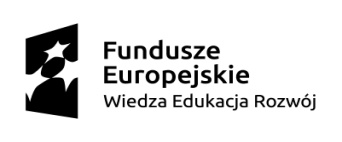 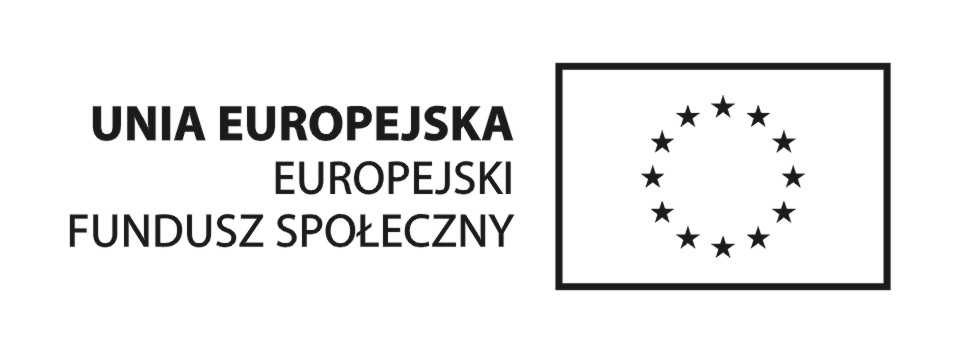 Załącznik nr 3OŚWIADCZENIE o niekaralności karą zakazu dostępu do środków, o których mowa w art. 5 ust. 3 pkt 1 i 4 ustawy z dnia 27 sierpnia 2009 r. o finansach publicznych (Dz. U. z 2017 r. poz. 2077)Ja niżej podpisany/a …………………………………………………………………………………………………………………………………………………………………………………………	(imię i nazwisko)zamieszkały/a .............................................................................................................................................................................................................        	      (adres)legitymujący/a się dowodem osobistym: …………………………………………………………….……………………………………………………………………………..                                                                                                                             (seria i numer dokumentu tożsamości)PESEL: ………………………………………………………………………………………….……………………………………………………………………………………………………………………………świadomy/a odpowiedzialności karnej wynikającej z art. 297 § 1 kodeksu karnego1w związku z ustawą z dnia 15 czerwca 2012 r. o skutkach powierzania wykonywania pracy cudzoziemcom przebywającym wbrew przepisom na terytorium Rzeczypospolitej Polskiej (Dz. U. z dnia 6 lipca 2012r., poz. 769) oświadczam, że wobec mojej osoby nie został orzeczony zakaz dostępu do środków, o których mowa w art. 5 ust. 3 pkt 1 i 4 ustawy z dnia 27 sierpnia 2009 r. o finansach publicznych (Dz. U. z 2017 r. poz. 2077).................................................................................................                                                               ....................................................................................                                 (miejscowość i data)							                                  (podpis Wnioskodawcy)Adnotacje POWIATOWEGO URZĘDU PRACY W WYSZKOWIEZnak: WnDzGosOg/18/………………………………………………...………………....Data rejestracji w PUP…………………………………………………..…….…………....Adnotacje POWIATOWEGO URZĘDU PRACY W WYSZKOWIEZnak: WnDzGosOg/18/………………………………………………...………………....Data rejestracji w PUP…………………………………………………..…….…………....Znak sprawy: DRP.6410.2.    .2018.MP…………………………………………………………………………….…………..………….Nazwisko i imię bezrobotnego…………………………………………………………………………….…………..………….Adres…………………………………………………………………………….…………..………….…………………………………………………………………………….…………..………….Nr telefonuStarosta Powiatu Wyszkowskiegoza pośrednictwem DyrektoraPowiatowego Urzędu Pracy w WyszkowieStarosta Powiatu Wyszkowskiegoza pośrednictwem DyrektoraPowiatowego Urzędu Pracy w WyszkowieRodzaj przeważającej działalnościRodzaj przeważającej działalnościKrótki opis zamierzonego przedsięwzięcia (np.: usługi …, produkcja …, handel …, itp.)Symbol PKD(2007r. pięcioznakowy)Nazwa (podklasy)Krótki opis zamierzonego przedsięwzięcia (np.: usługi …, produkcja …, handel …, itp.)Kwota kredytuKwota pozostająca do spłatyPrzewidywany termin zakończenia spłatyInstytucja kredytującaLp.Rodzaj kosztuWysokość kosztu (zł)Wysokość kosztu (zł)Wysokość kosztu (zł)Wysokość kosztu (zł)Lp.Rodzaj kosztuŚrodki własne Środki Europejskiego Funduszu Społecznego (EFS)Inne źródła finansowaniaRazem kwotabrutto1.RazemRazemLp.Specyfikacja zakupówUZASADNIENIE ZAKUPUKwota bruttoRazem                        TAK*NIE*………………………………………………….………………..……………….Miejscowość i data………………………………………………………………….………………..……………….Czytelny podpis Współmałżonka Wnioskodawcy………………………………………………….………………..……..……………….Miejscowość i data………………………………………………….……………………….……..……………….czytelny podpis Współmałżonka Wnioskodawcy